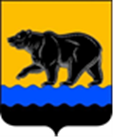 СЧЁТНАЯ ПАЛАТА ГОРОДА НЕФТЕЮГАНСКА16 мкрн., д. 23, помещение № 97, г. Нефтеюганск, Ханты-Мансийский автономный округ - Югра(Тюменская область), 628310, телефон: 20-30-54, факс: 20-30-63 е-mail: sp-ugansk@mail.ru_____________________________________________________________________________________ЗАКЛЮЧЕНИЕна проект изменений в муниципальную программу города Нефтеюганска 
«Об утверждении муниципальной программы города Нефтеюганска 
«Развитие гражданского общества»	Счётная палата города Нефтеюганска на основании статьи 157 Бюджетного кодекса Российской Федерации, Положения о Счётной палате города Нефтеюганска, утверждённого решением Думы города Нефтеюганска от 22.12.2021 № 56-VII, рассмотрев проект постановления администрации города Нефтеюганска «О внесении изменений в постановление администрации города Нефтеюганска от 09.11.2022 № 2294-п «Об утверждении муниципальной программы города Нефтеюганска «Об утверждении муниципальной программы города Нефтеюганска «Развитие гражданского общества» (далее по тексту – проект изменений), сообщает следующее.1. При проведении экспертно-аналитического мероприятия учитывалось наличие экспертизы:1.1. Департамента финансов администрации города Нефтеюганска на предмет соответствия проекта изменений бюджетному законодательству Российской Федерации и возможности финансового обеспечения его реализации из бюджета города Нефтеюганска.1.2. Департамента экономического развития администрации города Нефтеюганска на предмет соответствия:- Порядку принятия решения о разработке муниципальных программ города Нефтеюганска, их формирования, утверждения и реализации, утверждённому постановлением администрации города Нефтеюганска от 18.04.2019 № 77-нп «О модельной муниципальной программе города Нефтеюганска, порядке принятия решения о разработке муниципальных программ города Нефтеюганска, их формирования, утверждения и реализации» (далее по тексту – Порядок от 18.04.2019 № 77-нп);- Стратегии социально-экономического развития муниципального образования город Нефтеюганск, утверждённой решением Думы от 31.10.2018 № 483-VI «Об утверждении Стратегии социально-экономического развития муниципального образования город Нефтеюганск на период до 2030 года»;- структурных элементов (основных мероприятий) целям муниципальной программы;- сроков её реализации задачам;- целевых показателей, характеризующих результаты реализации муниципальной программы, показателям экономической, бюджетной и социальной эффективности, а также структурных элементов (основных мероприятий) муниципальной программы;- требованиям, установленным нормативными правовыми актами в сфере управления проектной деятельностью.2. Предоставленный проект изменений соответствует Порядку от 18.04.2019 № 77-нп.3. Проектом изменений планируется расширить перечень соисполнителей муниципальной программы, а именно дополнить его департаментом жилищно-коммунального хозяйства администрации города Нефтеюганска.	4. Проектом изменений планируется увеличить объём финансирования муниципальной программы в 2023 году на 8 857,373 тыс. рублей, в том числе:                                                            4.1. По мероприятию «Создание условий для реализации целенаправленной информационной политики органов местного самоуправления муниципального образования город Нефтеюганск» соисполнителю муниципальной программы департаменту муниципального имущества администрации города Нефтеюганска увеличить средства местного бюджета на сумму 3 733,483 тыс. рублей на предоставление субсидии автономному учреждению «Нефтеюганский информационный центр» в целях выполнения ремонтных работ по нежилому помещению, расположенному по адресу: г. Нефтеюганск, 2 микрорайон, строение 33А.4.2. Предусмотрено дополнительное программное мероприятие 
2.2. «Размещение социально значимой информации на наружных информационных поверхностях», исполнителем которого предусмотрена администрация города Нефтеюганска, с объёмом финансирования 27,000 тыс. рублей. 4.3. По мероприятию «Реализация инициативных проектов, отобранных по результатам конкурса» департаменту жильно-коммунального хозяйства администрации города Нефтеюганска предусмотрено финансирование в размере 5 096,890 тыс. рублей на:- устройство парковки, стояночных мест и тротуаров между 19 и 45 домом в 11А микрорайоне на сумму 1 503,130 тыс. рублей;- устройство детской площадки «Малыши-крепыши» на сумму 639,300 тыс. рублей;- устройство детской площадки «Солнышко» на сумму 2 954,460 тыс. рублей. 5. В связи с внесением дополнительного программного мероприятия, соответствующие изменения предусмотрены в приложении «Перечень структурных элементов (основных мероприятий) муниципальной программы».6. Финансовые показатели, содержащиеся в проекте изменений, соответствуют расчётам, предоставленным на экспертизу.По итогам проведения экспертизы замечания и рекомендации отсутствуют.Председатель                                   			                              С.А. ГичкинаИсполнитель:начальник инспекторского отдела № 1Портнова Людмила НиколаевнаТел. 8 (3463) 20-30-54Исх. СП-252-3 от 24.04.2023  